ПРОЕКТУтвержденоРешением Общего собрания членовАссоциации «Строители Тульской области»Протокол № 2 от 7 декабря 2022 г.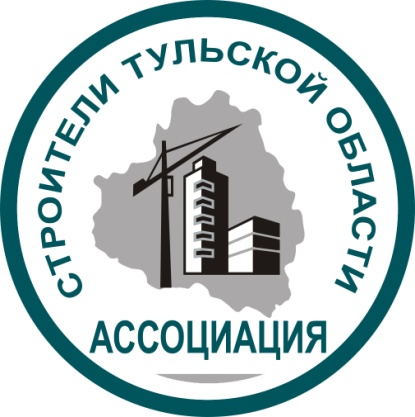 ПОЛОЖЕНИЕ«О РЕЕСТРЕ ЧЛЕНОВ АССОЦИАЦИИ «САМОРЕГУЛИРУЕМАЯ ОРГАНИЗАЦИЯ «СТРОИТЕЛИ ТУЛЬСКОЙ ОБЛАСТИ»г. Тула, 2022 годОГЛАВЛЕНИЕ1.	Общие положения	32.	Реестр членов Ассоциации	33.	Ведение реестра членов Ассоциации	84.	Предоставление информации из реестра членов Ассоциации	95.	Заключительные положения.	9Общие положенияНастоящее Положение разработано в соответствии с Градостроительным кодексом Российской Федерации (с изменениями и дополнениями), Федеральным законом от 01.12.2007 № 315-ФЗ «О саморегулируемых организациях», Постановлением Правительства РФ от 25.05.2022 № 945 «Об утверждении состава сведений, содержащихся в едином реестре о членах саморегулируемых организаций в области инженерных изысканий, архитектурно-строительного проектирования, строительства, реконструкции, капитального ремонта, сноса объектов капитального строительства и их обязательствах», Правил формирования и ведения единого реестра о членах саморегулируемых организаций в области инженерных изысканий, архитектурно-строительного проектирования, строительства, реконструкции, капитального ремонта, сноса объектов капитального строительства и их обязательствах, в том числе включения в указанный реестр сведений, а также требованиями нормативных документов и Устава Ассоциации «Саморегулируемая организация «Строители Тульской области» (далее также - Ассоциация).Настоящее Положение утверждается Общим собранием членов Ассоциации.Настоящее Положение устанавливает порядок и способ ведения реестра членов Ассоциации.Ведение реестра членов Ассоциации осуществляется в составе единого реестра сведений о членах саморегулируемых организаций и их обязательствах.Реестр членов Ассоциации2.1 Реестр членов Ассоциации – информационный ресурс, содержащий систематизированную информацию о членах Ассоциации, а также сведения о лицах, прекративших членство в Ассоциации.2.2 В реестре членов Ассоциации в отношении каждого члена должны содержаться следующие сведения:регистрационный номер члена Ассоциации, дата его регистрации в реестре;сведения, позволяющие идентифицировать члена Ассоциации:а) фамилия, имя, отчество, место жительства, дата и место рождения, паспортные данные, номера контактных телефонов, идентификационный номер налогоплательщика, дата государственной регистрации физического лица в качестве индивидуального предпринимателя, государственный регистрационный номер записи о государственной регистрации индивидуального предпринимателя, место фактического осуществления деятельности (для индивидуального предпринимателя);б) полное и (в случае, если имеется) сокращенное наименование, дата государственной регистрации юридического лица, государственный регистрационный номер записи о государственной регистрации юридического лица, место нахождения юридического лица, номера контактных телефонов, идентификационный номер налогоплательщика, фамилия, имя, отчество лица, осуществляющего функции единоличного исполнительного органа юридического лица, и (или) руководителя коллегиального исполнительного органа юридического лица;сведения о соответствии члена Ассоциации условиям членства в Ассоциации, предусмотренным законодательством Российской Федерации и (или) внутренними документами Ассоциации;о результатах проведенных Ассоциацией проверок члена Ассоциации и фактах применения к нему дисциплинарных и иных взысканий (в случае, если такие проверки проводились и (или) такие взыскания налагались);Сведения о наличии (отсутствии) у члена Ассоциации права, предусмотренного частью 3 статьи 55.8 Градостроительного кодекса Российской Федерации (размер взноса в компенсационный фонд обеспечения договорных обязательств саморегулируемой организации, размер страховой суммы по договору о страховании риска ответственности за нарушение членом саморегулируемой организации условий договора строительного подряда, договора подряда на осуществление сноса, заключенных с использованием конкурентных способов определения поставщиков (подрядчиков, исполнителей) в соответствии с законодательством Российской Федерации о контрактной системе в сфере закупок товаров, работ, услуг для обеспечения государственных и муниципальных нужд, законодательством Российской Федерации о закупках товаров, работ, услуг отдельными видами юридических лиц или в иных случаях по результатам торгов (конкурсов, аукционов), если в соответствии с законодательством Российской Федерации проведение торгов (конкурсов, аукционов) для заключения соответствующих договоров является обязательным (далее - с использованием конкурентных способов), дата уплаты взноса (дополнительного взноса) в такой фонд саморегулируемой организации, дата приостановления права выполнять инженерные изыскания, осуществлять подготовку проектной документации, строительство, реконструкцию, капитальный ремонт, снос объектов капитального строительства);Сведения о наличии (отсутствии) у члена Ассоциации права выполнять строительство, реконструкцию, капитальный ремонт, снос особо опасных, технически сложных и уникальных объектов, кроме объектов использования атомной энергии (о соответствии члена саморегулируемой организации установленным в соответствии с частью 8 статьи 55.5 Градостроительного кодекса Российской Федерации требованиям к членам саморегулируемой организации, выполняющим строительство, реконструкцию, капитальный ремонт, снос особо опасных, технически сложных и уникальных объектов, за исключением объектов использования атомной энергии);Сведения о наличии (отсутствии) у члена Ассоциации права выполнять строительство, реконструкцию, капитальный ремонт, снос объектов использования атомной энергии (о соответствии члена саморегулируемой организации установленным в соответствии с частью 8 статьи 55.5 Градостроительного кодекса Российской Федерации требованиям к членам саморегулируемой организации, выполняющим строительство, реконструкцию, капитальный ремонт, снос объектов использования атомной энергии);Уровень ответственности члена Ассоциации по обязательствам (простой, первый, второй, третий, четвертый или пятый), определяемый в соответствии с частью 12 статьи 55.16 Градостроительного кодекса Российской Федерации, по договору строительного подряда, договору подряда на осуществление сноса, в соответствии с которыми указанным членом саморегулируемой организации внесен взнос в компенсационный фонд возмещения вреда;Уровень ответственности члена Ассоциации по обязательствам (первый, второй, третий, четвертый или пятый), определяемый в соответствии с частью 13 статьи 55.16 Градостроительного кодекса Российской Федерации, по договорам подряда на выполнение инженерных изысканий, подготовку проектной документации, договорам строительного подряда, договорам подряда на осуществление сноса, заключенным с использованием конкурентных способов, в соответствии с которыми указанным членом саморегулируемой организации внесен взнос в компенсационный фонд обеспечения договорных обязательств;Определяемый в соответствии с частью 7 статьи 55.13 Градостроительного кодекса Российской Федерации фактический совокупный размер обязательств члена саморегулируемой организации по договорам строительного подряда, договорам подряда на осуществление сноса, заключенным с использованием конкурентных способов.иные предусмотренные Ассоциацией сведения.2.3 В отношении лиц, прекративших свое членство в Ассоциации, в реестре членов Ассоциации в составе единого реестра сведений о членах саморегулируемых организаций и их обязательствах наряду с информацией, указанной в пункте 2.2 настоящего Положения, должна содержаться информация о дате прекращения членства в Ассоциации и об основаниях такого прекращения.2.4 Раскрытию не подлежат сведения о месте жительства, паспортных данных, дате и месте рождения (для индивидуального предпринимателя) и иных сведений, если доступ к ним ограничен федеральными законами.2.5 Ассоциация ведет реестр членов Ассоциации со дня внесения сведений о ней в государственный реестр саморегулируемых организаций в соответствии с требованиями, установленными законодательством Российской Федерации.2.6 Член Ассоциации обязан уведомлять Ассоциацию в письменной форме или путем направления электронного документа о наступлении любых событий, влекущих за собой изменение информации, содержащейся в реестре членов Ассоциации, в течение трех рабочих дней со дня, следующего за днем наступления таких событий.2.7. Если иное не установлено действующим законодательством, в реестре членов Ассоциации могут содержаться иные сведения, предоставление которых является обязательным для Ассоциации в соответствии с Регламентом ведения единого реестра сведений о членах саморегулируемых организаций в области строительства, реконструкции, капитального ремонта, сноса объектов капитального строительства и их обязательствах, утвержденным Ассоциацией «Национальное объединение строителей».Ведение реестра членов АссоциацииВ течение трех рабочих дней с момента вступления в силу решения Ассоциации о приеме индивидуального предпринимателя или юридического лица в члены Ассоциации Ассоциация вносит в реестр членов СРО сведения о приеме такого индивидуального предпринимателя или юридического лица в члены Ассоциации.Сведения об изменении уровня ответственности члена Ассоциации по обязательствам по договору строительного подряда и (или) уровня ответственности члена Ассоциации по обязательствам по договору строительного подряда, заключаемому с использованием конкурентных способов заключения договоров, а также сведения о приостановлении, о возобновлении, об отказе в возобновлении или о прекращении членства индивидуального предпринимателя или юридического лица, являющегося членом Ассоциации, вносятся в реестр членов Ассоциации в течение 3 (трех) рабочих дней с момента принятия соответствующего решения.Ассоциация в день поступления в нее заявления члена Ассоциации о добровольном прекращении его членства в этой организации вносит в реестр членов саморегулируемой организации сведения о прекращении членства индивидуального предпринимателя или юридического лица в Ассоциации.Исполнительный орган Ассоциации несет ответственность за неисполнение или ненадлежащее исполнение обязанностей по ведению и хранению реестра членов СРО, в том числе обеспечение конфиденциальности информации реестра и предоставление недостоверных или неполных данных.Ассоциация обязана хранить дела членов Ассоциации, а также дела лиц, членство которых в Ассоциации прекращено. Указанные дела подлежат постоянному хранению на бумажном носителе и (или) в форме электронного документа (пакета электронных документов), подписанного Ассоциацией с использованием усиленной квалифицированной электронной подписи, в Ассоциации. В случае исключения сведений об Ассоциации из государственного реестра саморегулируемых организаций дела членов Ассоциации, а также дела лиц, членство которых в Ассоциации прекращено, подлежат передаче в соответствующее Национальное объединение саморегулируемых организаций.Предоставление информации из реестра членов Ассоциации4.1 Ассоциация вправе предоставлять выписки из реестра членов Ассоциации в составе единого реестра сведений о членах саморегулируемых организаций и их обязательствах. 4.2. Выписка предоставляется в течение 3 (трех) рабочих дней с момента получения запроса заинтересованного лица.4.3 Выписка предоставляется в форме электронного документа, подписанного электронной подписью в соответствии с требованиями Федерального закона от 6 апреля 2011 года № 63-ФЗ "Об электронной подписи".Заключительные положения5.1. Настоящее положение вступает в силу со дня внесения сведений о нем в государственный реестр саморегулируемых организаций.5.2. Если в результате изменения законодательства Российской Федерации отдельные нормы положения вступают в противоречие с такими изменениями, эти нормы утрачивают силу, и до момента внесения изменений в положение следует руководствоваться законодательством Российской Федерации.